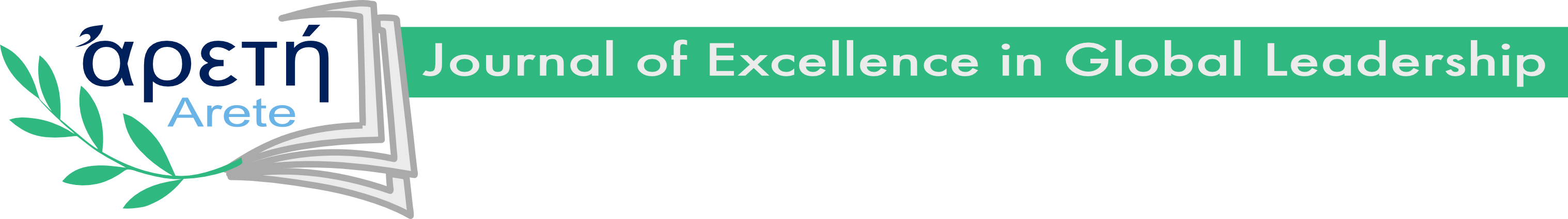 Title of the Paper: Example Teaching Notes: for a Case Study for Arete Journal (Arial, Bold, 21pt)Author name #1Author Association, City, Country, Author name #2Author Association, City, CountryAuthor name #3Author Association, City, Country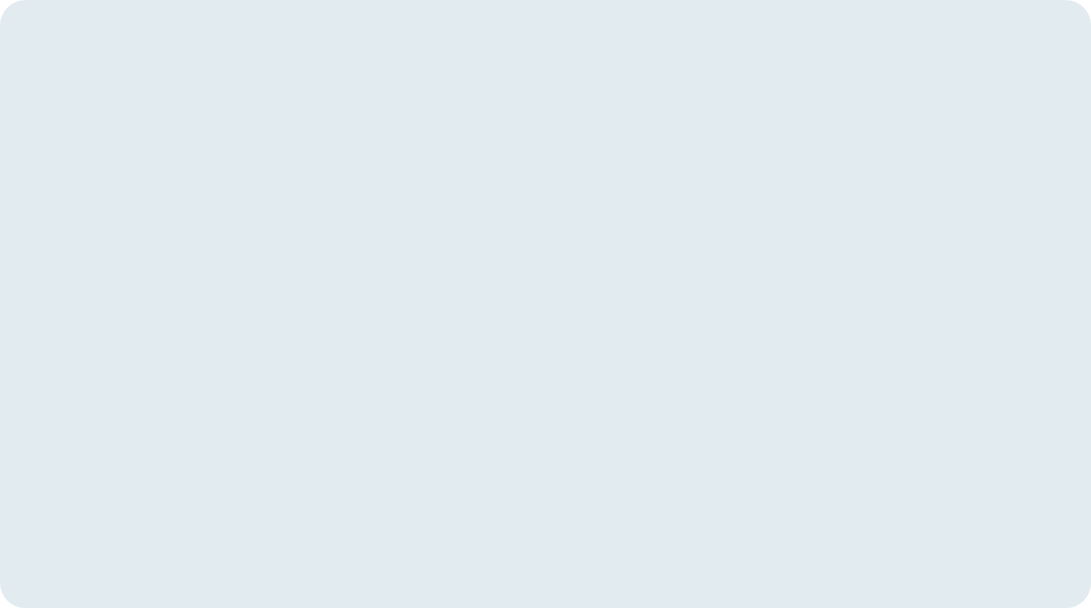 Abstract (Arial, Bold, 16pt)Background: The abstract should be 250 words maximum. Background in 2-3 sentences. Objectives: Objectives are clearly stated in 1-2 sentences. Learning Outcomes: What students will know or be able to do as a result of interacting and completing the case. Explain in 1-2 sentences. Use: Results of using the case.
(Arial, 12pt)Keywords: keyword 1; keyword 2; keyword 3; keyword 4; keyword 5 keyword 6 (max 15 words), Arial, 11ptPaper type: Teaching Notes - Case Study Target Audience: Arial, 12ptCitation: (leave empty)Case Overview (Arial, Bold, 16pt)(Arial, 12pt) The introduction should include a case synopsis: a description of the case setting and key issues or problems.  The overview section should also include the specific concepts and theories that should be used.  Teaching notes do not have a word count limitation.Target Audience (Arial, Bold, 16pt)(Arial 12pt) The case study should indicate the target audience.Analysis and Discussion (Arial, Bold, 16pt)(Arial, 12pt) Repeat the question and include a discussion of the potential answer.  This can be presented as sub-headings.  The question order should follow the case study order.  Solutions should be cited with appropriate resources.  A case may not have a single correct answer.  In such cases, highlight the diversity of answers and approaches.  Theory and Recommended Readings (Arial, Bold, 16pt)Include theories, recommended readings, and resources that will foster a richer discussion.Perspectives & Impact Arial, Italic, 14pt)Discussions should include how the recommendations/ and or solutions apply to the specific problems and how the strategies impact global leadership.  It may include partial research that is relevant to the topic.    Learning Objectives, Implementation Guidelines, and Evidence of Success (Arial, Bold, 16pt)Learning Objectives/Learning Outcomes (Arial, Italic, 14pt)(Arial,12pt) Tie the case questions to learning outcomes.  What should the student be able to do after working through this case?Implementation Guidelines (Arial, Italic, 14pt)(Arial,12pt.) Indicate the purpose of the case and the importance to the further understanding of global leadership.  Describe how the case may be used.  Suggest active teaching methods and activities to engage students.  You may want to split into sub-headings.  The type of course and the approximate timeframe for the suggested teaching activities is encouraged.Indicate classroom strategiesPotential Audiences and Uses (consider including feedback how the case has worked in different classes)Suggested Teaching Approaches Recommended Readings for Students (please provide references to supplementary materials, multimedia, PowerPoint slide deck, etc.)Likely Student Responses (include topics that previous students may have struggled with or perhaps really enjoyed)If the case contains data for analysis, including the results is essential in the teaching note.  Evidence of Success (Arial, Italic, 14pt)Indicate where used, types of courses, student results (including an average grade), and any barriers observed.  You are encouraged to include outcomes not mentioned in the case.  Example TablesThis is an example of how to format the table in the text. All tables should be numbered (e.g., Table 1, Table 2, Table 3). Every table should have an individual title. Use italic font and capitalize each word (except and, in, of, with, etc.). For example, the Relationship Between the Strength of Fortune 500 CEOs and Profitability. Each table should be also mentioned in the text of the paper. Table 1(Arial ,12pt, bold as applicable)Relationship Between Strength of Fortune 500 CEOs and Profitability(Arial, 10pt, Italics) Note: Any comments to the tableSource: Author’s IllustrationReferences within the textFollow APA 7th edition guidelines for within-text citation.Confidential Teaching Materials (Arial,16pt) (Arial, 12pt) Besides the teaching notes, you are encouraged to provide slides, syllabi, datasets, and supporting information files. These are not shared with students but may help other instructors understand your case study. Requests made to the journal for teaching materials will only be shared with a registered journal user with evidence of teaching credentials.  Or as an alternative, we can forward requests to your email.  References (Arial, 16pt)(Arial,12pt) At the end of the teaching notes for the case study, a reference list in alphabetical order should be supplied using APA 7th edition format.  Use DOI and URLs where possible. References should not be numbered or bulleted. Use Arial, 12pt for reference. Citations should be from current literature as much as possible (no older than five years).  About the authors:Please include a short 150-word bio about each author and include a professional headshot.Acknowledgments: In 50 words or less, please acknowledge those who have contributed to your success as a researcher. GLI classification: (leave empty)Paper type: Teaching Notes- Case Study (Arial, 12pt)Received: (leave empty) Accepted: (leave empty)List of other Sources: Arial, 12ptNote: Case studies are double-blind review.RelationshipLocation - USALocation - EuropeAverage Profitability20%21%Strength- Analytical23%33%